T.CBATTALGAZİ KAYMAKAMLIĞIBeyaz Birlik Anaokulu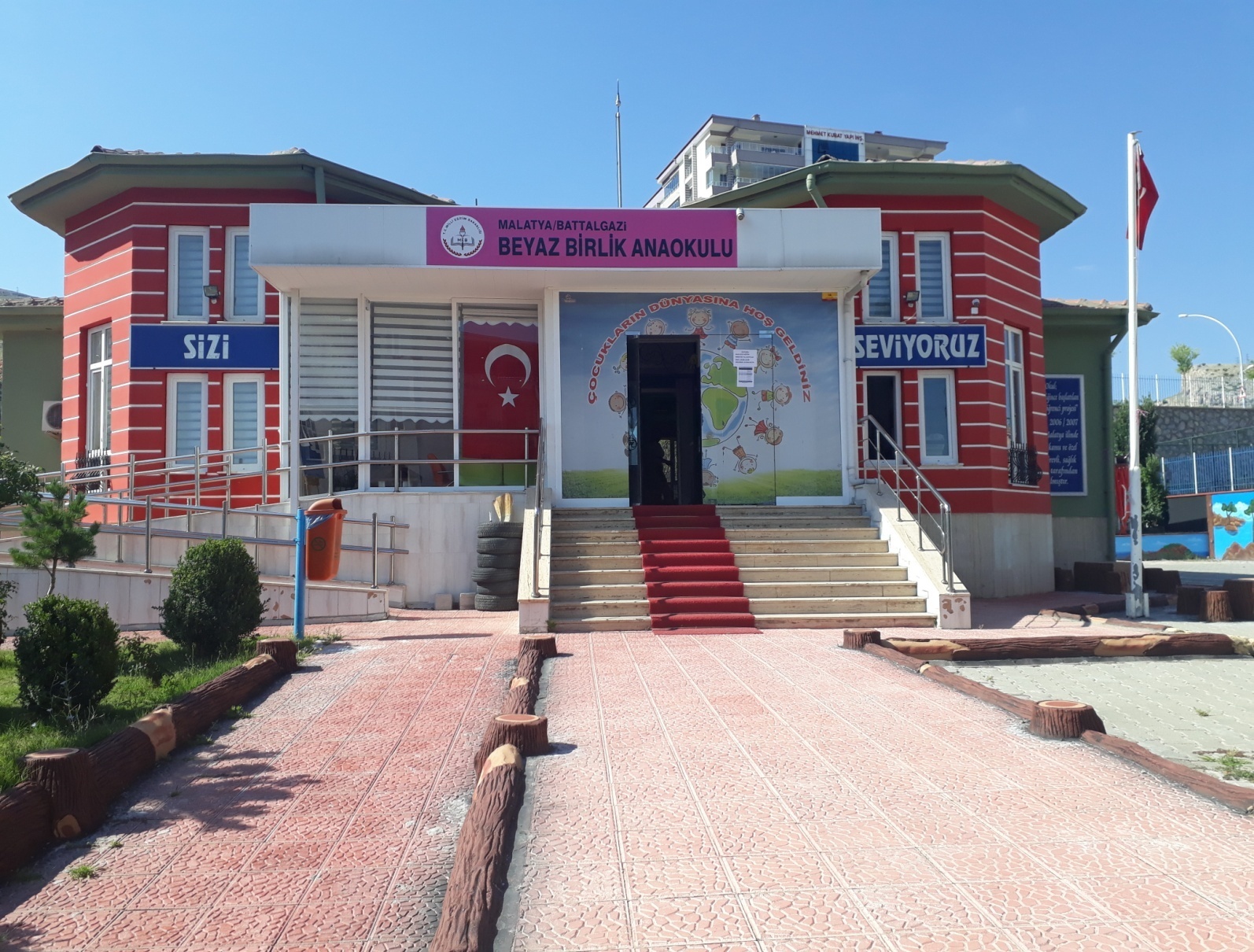 2019-2023STRATEJİK PLAN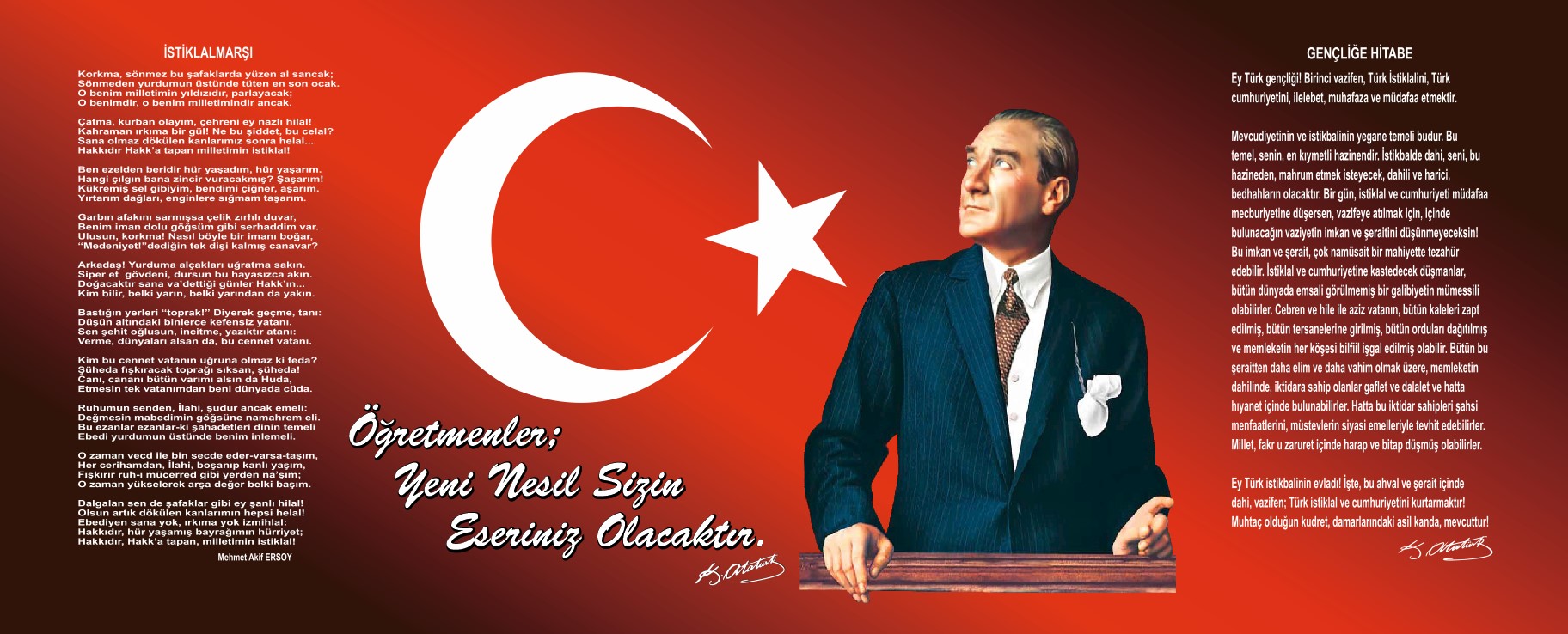 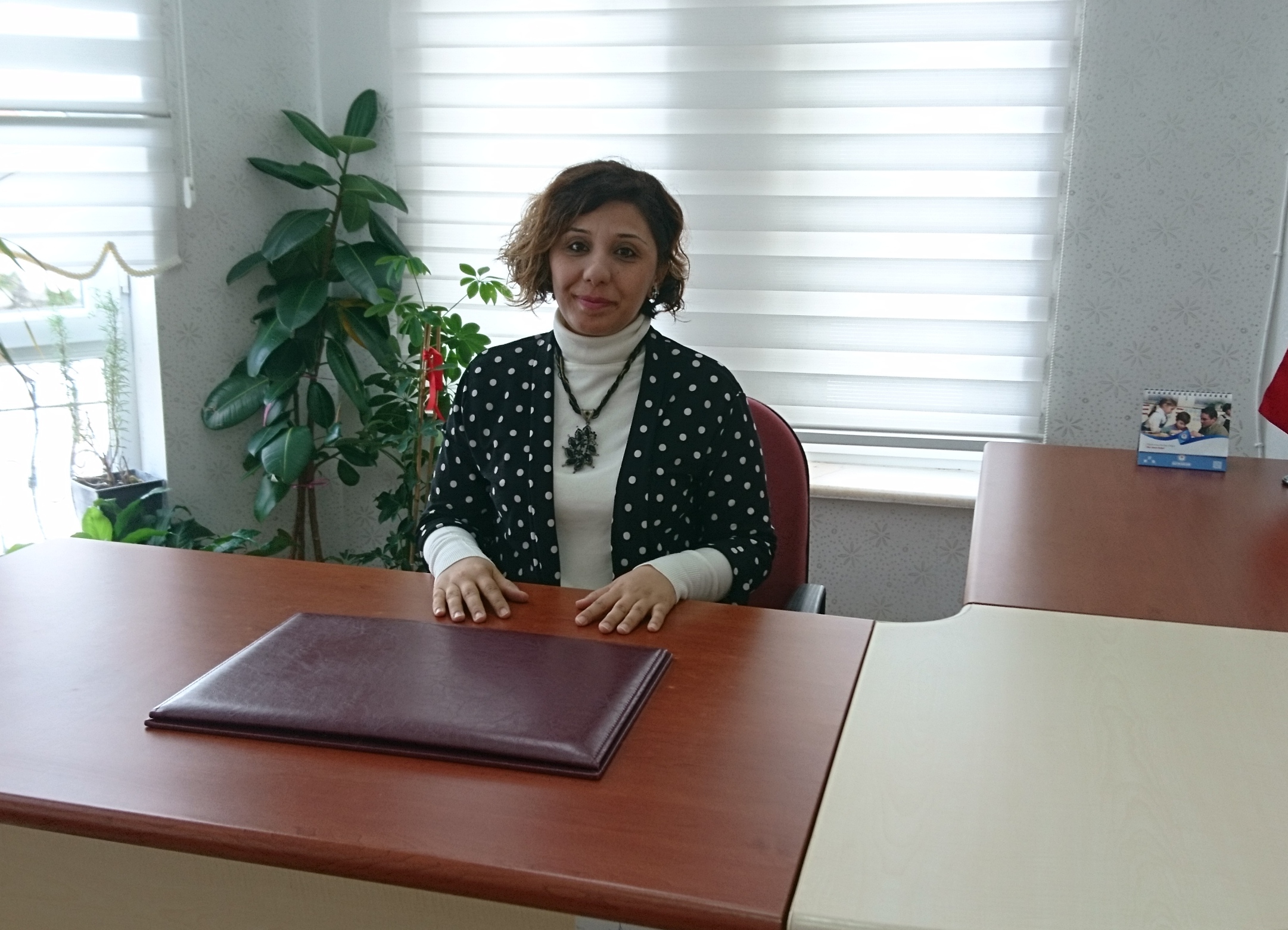                                          SUNUŞ   Okulumuz, daha iyi bir eğitim seviyesine ulaşmak düşüncesiyle 21.yüzyıl öğrenme becerilerine ve 2023 vizyonunu hedef alarak sürekli yenilenmeyi ve kalite kültürünü kendisine ilke edinmeyi amaçlamaktadır. Kalite kültürü oluşturmak için eğitim ve öğretim başta olmak üzere insan kaynakları ve kurumsallaşma, sosyal faaliyetler,  alt yapı, toplumla ilişkiler ve kurumlar arası ilişkileri kapsayan 2019–2023 stratejik planı hazırlanmıştır.    Beyaz Birlik Anaokulu olarak en büyük amacımız, çocuklarımıza sadece iyi bir bakım sağlamak değil,  girdikleri her türlü ortamda çevresindekilere ışık tutan, hayata hazır, hayatı aydınlatan, bizleri daha da ileriye götürecek bireyler yetiştirmektir. İdari ve öğretmen kadrosuyla bizler kendine güvenen, kendini her ortamda rahatça ifade edebilen, yaratıcı, sevgi, saygı, iş birliği, sorumluluk, hoşgörü, yardımlaşma, dayanışma ve paylaşma gibi davranışları kazanmış, hayal güçlerini, yaratıcı ve eleştirel düşünme becerilerini, iletişim kurma ve duygularını anlatabilen çağa ayak uydurmuş, yeniliklere açık, Türkiye Cumhuriyetini daha da yükseltecek bireyler yetiştirmeyi ilke edinmiş bulunmaktayız.   Stratejik Plan' da belirlenen hedeflerimizi ne ölçüde gerçekleştirdiğimiz, plan dönemi içindeki her yılsonunda gözden geçirilecek ve gereken revizyonlar yapılacaktır.               Beyaz Birlik Anaokulu Stratejik Planı (2019–2023)’de belirtilen amaç ve hedeflere ulaşmamızın okulumuzun gelişme ve kurumsallaşma süreçlerine önemli katkılar sağlayacağına inanmaktayız.                                                                                                                              Nazife ABACILI                                                                                                                                   Okul Müdürü                             BÖLÜM IGİRİŞ ve PLAN HAZIRLIK SÜRECİ5018 Sayılı Kamu Mali Yönetimi ve Kontrol Kanunu ile kamu kaynaklarının daha etkili ve verimli bir şekilde kullanılması, hesap verebilir ve saydam bir yönetim anlayışının oluşması hedeflenmektedir.2019-2023 dönemi stratejik planının hazırlanması sürecinin temel aşamaları; kurul ve ekiplerin oluşturulması, çalışma takviminin hazırlanması, uygulanacak yöntemlerin ve yapılacak çalışmaların belirlenmesi şeklindedir.Okulumuzun 2019-2023 dönemlerini kapsayan stratejik plan hazırlık aşaması, üst kurul ve stratejik plan ekibinin oluşturulması ile başlamıştır. Ekip üyeleri bir araya gelerek çalışma takvimini oluşturulmuş, görev dağılımı yapılmıştır. Okulun 2015-2019 Stratejik Planda yer alan amaçlar, hedefler, göstergeler ve faaliyetler incelenmiş ve değerlendirilmiştir. Eğitim Vizyonu 2023, mevzuat, üst politika belgeleri, paydaş, PESTLE, GZFT ve kuruluş içi analizlerinden elde edilen veriler ışığında eğitim ve öğretim sistemine ilişkin sorun ve gelişim alanları ile eğitime ilişkin öneriler tespit edilmiştir.Planlama sürecine aktif katılımını sağlamak üzere paydaş anketi, toplantı ve görüşmeler yapılmıştır. Geleceğe yönelim bölümüne geçilerek okulumuzun amaç, hedef, gösterge ve eylemleri belirlenmiştir. Çalışmaları yürüten ekip ve kurul bilgileri altta verilmiştir.STRATEJİK PLAN ÜST KURULU2019-2023 Stratejik Plan üst kurulu Tablo 1’de yer almaktadır.Tablo 1. Stratejik Plan Üst KuruluBÖLÜM IIDURUM ANALİZİBu bölümde, okulumuzun mevcut durumunu ortaya koyarak neredeyiz sorusuna yanıt bulunmaya çalışılmıştır. Bu kapsamda; okulumuzun kısa tanıtımına, okul künyesine ve temel istatistiklere, paydaş analizlerine ve görüşlerine, GZFT (Güçlü, Zayıf, Fırsat ve Tehditler) analizine yer verilmiştir.Okulun Kısa Tanıtımı Durum analizi bölümünde okulumuzun mevcut durumu ortaya konularak neredeyiz sorusuna yanıt bulunmaya çalışılmıştır. Bu kapsamda okulumuzun kısa tanıtımı, okul künyesi ve temel istatistikleri, paydaş analizi ve görüşleri ile okulumuzun Güçlü Zayıf Fırsat ve Tehditlerinin (GZFT) ele alındığı analize yer verilmiştir.Okulun Kısa Tanıtımı Beyaz Birlik Anaokulu, Malatya Valisi H. İbrahim DAŞÖZ’ ÜN başlattığı “91.000 DEV ÖĞRENCİ PROJESİ” kapsamında, 2006–2007 yıllarında Malatya ilinde hizmet veren kamu ve özel sektörde görevli Sağlık Çalışanları tarafından Çöşnük Mahallesi’ne yaptırılmıştır. Yaptıranların mesleklerinden dolayı okul, Beyaz Birlik Anaokulu olarak isimlendirilmiştir.Okulumuzda 2 derslik 4 şube olup; yemekhane, çok amaçlı salon, oyun salonu, bir kız bir erkek wc, bekleme salonu, bahçemizde trafik pisti, doğal yaşam alanı, kum havuzu, oyun parkı, hobi bahçesi ve gösteri sahnesi mevcuttur.Okulun Mevcut Durumu: Temel İstatistiklerBu bölümde, okulumuzun temel istatistiksel verileri yer almaktadır.Okul KünyesiOkulumuzun temel girdilerine ilişkin bilgiler altta yer alan okul künyesine ilişkin tabloda yer almaktadır.Tablo 2. Okul Künyesi Çalışan BilgileriOkulumuzun çalışanlarına ilişkin bilgiler altta yer alan tabloda belirtilmiştir.Tablo 3. Personel Bilgileri Okulumuz Bina ve Alanları	Okulumuzun binası ile açık ve kapalı alanlarına ilişkin temel bilgiler Tablo 4’de yer almaktadır.Tablo 4. Okul Yerleşkesine İlişkin Bilgiler Sınıf ve Öğrenci Bilgileri	Okulumuzda yer alan sınıflar ve bu sınıflarda öğrenim gören öğrenci sayıları alttaki tabloda yer almaktadır.Tablo 5. Öğrenci SayılarıDonanım ve Teknolojik KaynaklarımızTeknolojik kaynaklar başta olmak üzere okulumuzda bulunan çalışır durumdaki donanım malzemelerine ilişkin bilgilere Tablo 6’da yer verilmiştir.Tablo 6. Teknolojik Kaynaklar TablosuGelir ve Gider BilgisiOkulumuzun genel bütçe ödenekleri, okul aile birliği gelirleri ve diğer katkılarda dâhil olmak üzere gelir ve giderlerine ilişkin son iki yıl gerçekleşme bilgileri alttaki tabloda verilmiştir.Tablo 7. Gelir/Gider TablosuPAYDAŞ ANALİZİKurumumuzun en önemli paydaşları arasında yer alan öğrenci, veli ve öğretmenlerimize yönelik olarak anket uygulanmıştır. 5’li Likert Ölçeğine göre hazırlanmış olan anketlerde öğretmenler için toplam 14, veliler için ise yine 14 soruya yer verilmiştir.Paydaşlarımıza uygulamış olduğumuz anket çalışması verileri sonuçları aşağıdaki gibi yorumlanmıştır.Öğretmen Anketi Sonuçları:	Okulumuzda görev yapmakta olan toplam 4 öğretmenin tamamına uygulanan anket sonuçları aşağıda yer almaktadır.Şekil 1: Öğretmen görüş ve değerlendirmeleri“Okulumuzda alınan kararlar çalışanların katılımıyla alınır” sorusuna anket çalışmasına katılan 4 öğretmenden %75’i Kesinlikle katılıyorum yönünde görüş belirtmişlerdir.  Şekil 2: Öğretmen görüş ve değerlendirmeleri“Kurumdaki tüm duyurular çalışanlara zamanında iletilir” sorusuna anket çalışmasına katılan 4 öğretmenden %100’ü Kesinlikle katılıyorum yönünde görüş belirtmişlerdir.Şekil 3: Öğretmen görüş ve değerlendirmeleri“Her türlü ödüllendirmede adil olma, tarafsızlık ve objektiflik esastır” sorusuna anket çalışmasına katılan 4 öğretmenden %75’i Kesinlikle katılıyorum yönünde görüş belirtmişlerdir.Şekil 4: Öğretmen görüş ve değerlendirmeleri“Kendimi okulun değerli bir üyesi olarak görüyorum” sorusuna anket çalışmasına katılan 4 öğretmenden %100’i Kesinlikle katılıyorum yönünde görüş belirtmişlerdir.       Şekil 5: Öğretmen görüş ve değerlendirmeleri“Çalıştığım okul bana kendimi geliştirme imkanı sağlamıştır” sorusuna anket çalışmasına katılan 4 öğretmenden %100’ı Kesinlikle katılıyorum yönünde görüş belirtmişlerdir.          Şekil 6: Öğretmen görüş ve değerlendirmeleri“Okul, teknik araç ve gereç yönünden yeterli donanıma sahiptir ” sorusuna anket çalışmasına katılan 4 öğretmenden %75’ı Kesinlikle katılıyorum yönünde görüş belirtmişlerdir.Şekil 7: Öğretmen görüş ve değerlendirmeleri“Okulda çalışanlara yönelik sosyal ve kültürel faaliyetler düzenlenir” sorusuna anket çalışmasına katılan 4 öğretmenden %75’i Kesinlikle katılıyorum yönünde görüş belirtmişlerdir.           Şekil 8: Öğretmen görüş ve değerlendirmeleri“Okulda öğretmenler arası ayrım yapılmamaktadır” sorusuna anket çalışmasına katılan 4 öğretmenden %100’ü Kesinlikle katılıyorum yönünde görüş belirtmişlerdir.Şekil 9: Öğretmen görüş ve değerlendirmeleri“Okulumuzda yerelde ve toplum üzerinde olumlu etki bırakacak çalışmalar yapmaktadır” sorusuna anket çalışmasına katılan 4 öğretmenden %75’ı Kesinlikle katılıyorum yönünde görüş belirtmişlerdir.            Şekil 10: Öğretmen görüş ve değerlendirmeleri“Yöneticilerimiz, yaratıcı ve yenilikçi düşüncelerin üretilmesini teşvik etmektedir” sorusuna anket çalışmasına katılan 4 öğretmenden %75’ı Kesinlikle katılıyorum yönünde görüş belirtmişlerdir.Şekil 11: Öğretmen görüş ve değerlendirmeleri“Yöneticiler okulun vizyonunu stratejilerini, iyileştirmeye açık alanların vs. çalışanlarla paylaşır” sorusuna anket çalışmasına katılan 4 öğretmenden %100’ı Kesinlikle katılıyorum yönünde görüş belirtmişlerdir.          Şekil 12: Öğretmen görüş ve değerlendirmeleri“Okulumuzda sadece öğretmenlerin kullanımına tahsis edilmiş yerler yeterlidir” sorusuna anket çalışmasına katılan 4 öğretmenden %25’ı Kesinlikle katılıyorum yönünde görüş belirtmişlerdir.Şekil 13: Öğretmen görüş ve değerlendirmeleri“Alanıma ilişkin yenilik ve gelişmeleri takip eder ve kendimi güncellerim” sorusuna anket çalışmasına katılan 4 öğretmenden %50’i Kesinlikle katılıyorum yönünde görüş belirtmişlerdir.Veli Anketi Sonuçları:120  veli içerisinde Tesadüfi Örnekleme Yöntemine göre 80 kişi seçilmiştir. Okulumuzda öğrenim gören öğrencilerin velilerine yönelik gerçekleştirilmiş olan anket çalışması sonuçları yukarıdaki gibidir.               Şekil 14: Velilerin Ulaşabilme Seviyesi“İhtiyaç duyduğumda okul çalışanlarıyla rahatlıkla görüşebiliyorum” sorusuna anket çalışmasına katılan 80 veliden %64’ü Kesinlikle katılıyorum yönünde görüş belirtmişlerdir.  Şekil 15: Velilerin Ulaşabilme Seviyesi“Bizi ilgilendiren okul duyurularını zamanında öğreniyorum” sorusuna anket çalışmasına katılan 80 veliden %50’sı Kesinlikle katılıyorum yönünde görüş belirtmişlerdir
Şekil 16: Velilerin Ulaşabilme Seviyesi“Öğrencimle ilgili konularda okulda rehberlik hizmeti alabiliyorum” sorusuna anket çalışmasına katılan 80 veliden %48 Katılıyorum yönünde görüş belirtmişlerdir  Şekil 17: Velilerin Ulaşabilme Seviyesi“Okula ilettiğim istek ve şikayetlerim dikkate alınıyor” sorusuna anket çalışmasına katılan 80 veliden %45’i Katılıyorum yönünde görüş belirtmişlerdirŞekil 18: Velilerin Ulaşabilme SeviyesiÖğretmenler yeniliğe açık olarak derslerin işlenişinde çeşitli yöntemler kullanmaktadır sorusuna anket çalışmasına katılan 80 veliden %44 Kesinlikle katılıyorum yönünde görüş belirtmişlerdirŞekil 19: Velilerin Ulaşabilme Seviyesi“Okulda yabancı kişilere karşı güvenlik önlemleri önlemleri alınmaktadır” sorusuna anket çalışmasına katılan 80 veliden %55’si Kesinlikle katılıyorum yönünde görüş belirtmişlerdirŞekil 20: Velilerin Ulaşabilme Seviyesi“Okulda bizleri ilgilendiren kararlarda görüşlerimiz dikkate alınır” sorusuna anket çalışmasına katılan 80 veliden %50 Katılıyorum yönünde görüş belirtmişlerdirŞekil 21: Velilerin Ulaşabilme Seviyesi“E-Okul Veli Bilgilendirme Sistemi ile okulun internet sayfasını düzenli olarak takip ediyorum” sorusuna anket çalışmasına katılan 80 veliden %21’i Kesinlikle katılıyorum yönünde görüş belirtmişlerdirŞekil 22: Velilerin Ulaşabilme Seviyesi“Çocuğumun okulunu sevdiğini ve öğretmenleriyle iyi anlaştığını düşünüyorum” sorusuna anket çalışmasına katılan 80 veliden %57’i Kesinlikle katılıyorum yönünde görüş belirtmişlerdirŞekil 23: Velilerin Ulaşabilme Seviyesi“Okul, teknik araç ve gereç yönünden yeterli donanıma sahiptir” sorusuna anket çalışmasına katılan 80 veliden %40’ı Katılıyorum yönünde görüş belirtmişlerdirŞekil 24: Velilerin Ulaşabilme Seviyesi“Okul her zaman temiz ve bakımlıdır” sorusuna anket çalışmasına katılan 80 veliden %80,76’sı Kesinlikle katılıyorum yönünde görüş belirtmişlerdir.Şekil 25: Velilerin Ulaşabilme Seviyesi“Okulun binası ve diğer fiziki mekânlar yeterlidir” sorusuna anket çalışmasına katılan 80 veliden %44’i Kesinlikle katılıyorum yönünde görüş belirtmişlerdir.Şekil 26: Velilerin Ulaşabilme Seviyesi“Okulumuzda yeterli miktarda sanatsal ve kültürel faaliyetler düzenlenmektedir” sorusuna anket çalışmasına katılan 26 veliden %45’i Kesinlikle katılıyorum yönünde görüş belirtmişlerdir.GZFT (Güçlü, Zayıf, Fırsat, Tehdit) Analizi GZFT (Güçlü Yönler, Zayıf Yönler, Fırsatlar ve Tehditler) durum analizi kapsamında kullanılan temel yöntemlerdendir. Okulumuzun mevcut durumunu ortaya koyabilmek için geniş katılımlı bir grup ile GZFT analizi yapılmıştır.  Okulumuzda yapılan GZFT analizinde okulun güçlü ve zayıf yönleri ile okulumuz için fırsat ve tehdit olarak değerlendirilebilecek unsurlar tespit edilmiştir.İçsel Faktörler Güçlü YönlerZayıf YönlerDışsal FaktörlerFırsatlarTehditlerGelişim ve Sorun AlanlarıGelişim ve sorun alanları analizi ile GZFT analizi sonucunda ortaya çıkan sonuçların planın geleceğe yönelim bölümü ile ilişkilendirilmesi ve buradan hareketle hedef, gösterge ve eylemlerin belirlenmesi sağlanmaktadır. Gelişim ve sorun alanları ayrımında eğitim ve öğretim faaliyetlerine ilişkin üç temel tema olan Eğitime Erişim, Eğitimde Kalite ve kurumsal Kapasite kullanılmıştır. Eğitime erişim, öğrencinin eğitim faaliyetine erişmesi ve tamamlamasına ilişkin süreçleri; Eğitimde kalite, öğrencinin akademik başarısı, sosyal ve bilişsel gelişimi ve istihdamı da dâhil olmak üzere eğitim ve öğretim sürecinin hayata hazırlama evresini; Kurumsal kapasite ise kurumsal yapı, kurum kültürü, donanım, bina gibi eğitim ve öğretim sürecine destek mahiyetinde olan kapasiteyi belirtmektedir.Gelişim ve Sorun AlanlarımızBÖLÜM III: MİSYON, VİZYON VE TEMEL DEĞERLEROkul Müdürlüğümüzün Misyon, vizyon, temel ilke ve değerlerinin oluşturulması kapsamında öğretmenlerimiz, öğrencilerimiz, velilerimiz, çalışanlarımız ve diğer paydaşlarımızdan alınan görüşler, sonucunda stratejik plan hazırlama ekibi tarafından oluşturulan Misyon, Vizyon, Temel Değerler; Okulumuz üst kurulana sunulmuş ve üst kurul tarafından onaylanmıştır.MİSYON      Okulöncesi eğitimde, çocuklarımızın çağdaş uygarlığın, üretken ,yapıcı, seçkin bireyleri olarak yetişmelerinde ,anne babaların kendi eğitimlerini sürekli kılmak için  eğitim seminerleri düzenlemek ; ekip ruhuyla çalışarak okulöncesi eğitimini toplumun tüm kesimlerinde yaygınlaştırmak ; öğrencilerimizin beceri - yeteneklerini ortaya koyabilecekleri  atölye ve proje odaklı çalışmalar yaparak,sosyal ve kültürel etkinliklerle adından söz  ettiren ,okulöncesi eğitimde öncelikle tercih edilen bir kurum olmak. VİZYON      Başarılı bireyler yetiştirmek için ilk adım erken çocukluktan geçer.TEMEL DEĞERLERİMİZ  1) Sevgi2) Saygı3) Dürüstlük4) Hoşgörü5) Bilimsellik6) Planlılık7) Atatürk inkılâp ve İlkeleri8) Adalet9) Alçakgönüllülük10) Birliktelik11)KatılımcılıkBÖLÜM IVAMAÇ, HEDEF VE EYLEMLER          Bu bölümde, stratejik amaçlar, hedefler ve eylemler yer almaktadır.TEMA I: EĞİTİM VE ÖĞRETİME ERİŞİMEğitim ve öğretime erişim okullaşma ve okul terki, devam ve devamsızlık, okula uyum ve oryantasyon, özel eğitime ihtiyaç duyan bireylerin eğitime erişimi, yabancı öğrencilerin eğitime erişimi ve hayat boyu öğrenme kapsamında yürütülen faaliyetlerin ele alındığı temadır.Stratejik Amaç 1 Kayıt bölgemizde yer alan çocukların okullaşma oranlarını artıran, öğrencilerin uyum ve devamsızlık sorunlarını gideren etkin bir yönetim yapısı kurulacaktır.Stratejik Hedef 1.1Kayıt bölgemizde yer alan çocukların okullaşma oranları artırılacak ve öğrencilerin uyum ve devamsızlık sorunları da giderilecektir. Performans Göstergeleri Eylemler TEMA II: EĞİTİM VE ÖĞRETİMDE KALİTENİN ARTIRILMASIEğitim ve öğretimde kalitenin artırılması başlığı esas olarak eğitim ve öğretim faaliyetinin hayata hazırlama işlevinde yapılacak çalışmaları kapsamaktadır. Bu tema altında akademik başarı, sınav kaygıları, sınıfta kalma, ders başarıları ve kazanımları, disiplin sorunları, öğrencilerin bilimsel, sanatsal, kültürel ve sportif faaliyetleri ile istihdam ve meslek edindirmeye yönelik rehberlik ve diğer mesleki faaliyetler yer almaktadır.Stratejik Amaç 2: Öğrencilerimizin gelişmiş dünyaya uyum sağlayacak şekilde donanımlı bireyler olabilmesi için eğitim ve öğretimde kalite artırılacaktır.Stratejik Hedef 2.1.  Öğrenme kazanımlarını takip eden ve velileri de sürece dâhil eden bir yönetim anlayışı ile öğrencilerimizin yeteneklerini ortaya çıkarabilmek için sosyal faaliyetlere etkin katılımı artırılacaktır.Performans Göstergeleri Eylemler  Stratejik Hedef 2.2 Okulumuzda eğitim-öğretimin niteliğini artıracak projeler geliştirmek, ulusal ve yerel projelerin aslına ve amacına uygun olarak uygulanmasını sağlamak.Eylemler  TEMA III: KURUMSAL KAPASİTEStratejik Amaç 3: Eğitim ve öğretim faaliyetlerinin daha nitelikli olarak verilebilmesi için okulumuzun kurumsal kapasitesi güçlendirilecektir. Stratejik Hedef 3.1.  Belirlenen ihtiyaçlar doğrultusunda fiziki alt yapı eksiklikleri giderilecek, öğretmen, öğrenci ve veli memnuniyeti artırılacaktır. Performans Göstergeleri Eylemler  V. BÖLÜMMALİYETLENDİRME2019-2023 Stratejik Planı Faaliyet/Proje Maliyetlendirme TablosuVI. BÖLÜM İZLEME VE DEĞERLENDİRMEOkulumuz Stratejik Planı izleme ve değerlendirme çalışmalarında 5 yıllık Stratejik Planın izlenmesi ve 1 yıllık gelişim planın izlenmesi olarak ikili bir ayrıma gidilecektir. Stratejik planın izlenmesinde 6 aylık dönemlerde izleme yapılacak denetim birimleri, il ve ilçe millî eğitim müdürlüğü ve Bakanlık denetim ve kontrollerine hazır halde tutulacaktır.Yıllık planın uygulanmasında yürütme ekipleri ve eylem sorumlularıyla aylık ilerleme toplantıları yapılacaktır. Toplantıda bir önceki ayda yapılanlar ve bir sonraki ayda yapılacaklar görüşülüp karara bağlanacaktır. Üst Kurul BilgileriÜst Kurul BilgileriEkip BilgileriEkip BilgileriAdı SoyadıUnvanıAdı SoyadıUnvanıNazife ABACILIOkul MüdürüDuygu Gonca ERGİNÖğretmenH.Deniz HOPURCUOĞLUMüdür YardımcısıHabibe KAPLANÖğretmenOğuz han YOKMAÇOkul Aile Birliği Bşk.Yeliz TÜRKERÖğretmenErol YALÇINOkul Aile Birliği Yönetim Kurulu ÜyesiNesibe UÇARÖğretmenİli: MALATYAİli: MALATYAİli: MALATYAİli: MALATYAİlçesi: BATTALGAZİİlçesi: BATTALGAZİİlçesi: BATTALGAZİİlçesi: BATTALGAZİAdres: Çöşnük mah. İdeal sok. No:14Çöşnük mah. İdeal sok. No:14Çöşnük mah. İdeal sok. No:14Coğrafi Konum (link) Coğrafi Konum (link) Telefon Numarası: 042237144410422371444104223714441Faks Numarası:Faks Numarası:e- Posta Adresi:754827@meb.k12.tr754827@meb.k12.tr754827@meb.k12.trWeb sayfası adresi:Web sayfası adresi:Beyazbirlikanaokulu.meb.k12.trBeyazbirlikanaokulu.meb.k12.trKurum Kodu:754827754827754827Öğretim Şekli:Öğretim Şekli:İkiliİkiliOkulun Hizmete Giriş Tarihi : 2007Okulun Hizmete Giriş Tarihi : 2007Okulun Hizmete Giriş Tarihi : 2007Okulun Hizmete Giriş Tarihi : 2007Toplam Çalışan Sayısı Toplam Çalışan Sayısı 99Öğrenci Sayısı:Kız6161Öğretmen SayısıKadın44Öğrenci Sayısı:Erkek5959Öğretmen SayısıErkekÖğrenci Sayısı:Toplam6666Öğretmen SayısıToplam44Derslik Başına Düşen Öğrenci SayısıDerslik Başına Düşen Öğrenci SayısıDerslik Başına Düşen Öğrenci Sayısı:60Şube Başına Düşen Öğrenci SayısıŞube Başına Düşen Öğrenci SayısıŞube Başına Düşen Öğrenci Sayısı:30Öğretmen Başına Düşen Öğrenci SayısıÖğretmen Başına Düşen Öğrenci SayısıÖğretmen Başına Düşen Öğrenci Sayısı:30Şube Başına 30’dan Fazla Öğrencisi Olan Şube SayısıŞube Başına 30’dan Fazla Öğrencisi Olan Şube SayısıŞube Başına 30’dan Fazla Öğrencisi Olan Şube Sayısı:0Öğrenci Başına Düşen Toplam Gider MiktarıÖğrenci Başına Düşen Toplam Gider MiktarıÖğrenci Başına Düşen Toplam Gider Miktarı90Öğretmenlerin Kurumdaki Ortalama Görev SüresiÖğretmenlerin Kurumdaki Ortalama Görev SüresiÖğretmenlerin Kurumdaki Ortalama Görev Süresi3UnvanErkekKadınToplamOkul Müdürü ve Müdür Yardımcısı22Okulöncesi Öğretmeni44Rehber Öğretmen--İdari Personel--Yardımcı Personel22Güvenlik Personeli11Toplam Çalışan Sayıları99Okul BölümleriOkul BölümleriÖzel AlanlarVarYokOkul Kat Sayısı1Çok Amaçlı SalonXDerslik Sayısı2Çok Amaçlı SahaXDerslik Alanları (m2)40KütüphaneXKullanılan Derslik Sayısı2Fen LaboratuvarıXŞube Sayısı4Bilgisayar LaboratuvarıXİdari Odaların Alanı (m2)20İş AtölyesiXÖğretmenler Odası (m2)0Beceri AtölyesiXOkul Oturum Alanı (m2)540PansiyonXOkul Bahçesi (Açık Alan)(m2)950Okul Kapalı Alan (m2)425Tuvalet Sayısı3SINIFIKızErkekToplam4/C1812305/A1317305/B1713305/D131730Akıllı Tahta Sayısı2TV Sayısı0Masaüstü Bilgisayar Sayısı2Yazıcı Sayısı2Taşınabilir Bilgisayar Sayısı0Fotokopi Makinası Sayısı1Projeksiyon Sayısı1İnternet Bağlantı HızıYıllarGelir MiktarıGider Miktarı2017 92.578,4585.775,91201868.848,5090.757,96ÖğrencilerYeniliğe ve gelişime açık insan kaynağının bulunmasıÇalışanlarDestek personel sıkıntısının bulunmamasıVelilerOkul-veli iletişiminin iyi olmasıBina ve YerleşkeMerkezi bir yerde olması, ulaşım sıkıntısının olmamasıDonanımTeknolojik altyapının yeterli olmasıBütçeOkulun aidatlar ile ihtiyaçlarını kısmen giderebiliyor olmasıYönetim SüreçleriOkul yönetiminin yeniliklere açık olmasıİletişim SüreçleriOkulumuzun web sayfasının sürekli güncellenmesi ve veliler tarafından takip edilmesiVbÖğrencilerÇalışanlarYardımcı personelin okulöncesi eğitim konusunda yeterli donanıma sahip olmamasıVelilerOkulöncesi eğitimin önemi hakkında yeterli bilgiye sahip olmamalarıBina ve YerleşkeOkulun bulunduğu semtin kalabalık olması ve sınıf sayısının yetersiz olmasıDonanımOkulda eğitim materyallerinin yetersiz olmasıBütçeOkul aidatlarının sadece aylık giderleri karşılaması, ancak eğitim öğretim giderlerine katkı sağlayamamasıYönetim SüreçleriMemurun olmamasıİletişim SüreçleriVeli görüşme odasının olmamasıPolitikBelediye ile rahatlıkla iletişim kurulup destek sağlanmasıEkonomikEğitimin sürdürülebilir ekonomik kalkınmadaki işlevi konusunda toplumsal farkındalıkSosyolojikŞehrin sosyo-ekonomik yapısı ve kültürel seviyesinin çevre illere göre daha iyi olmasıTeknolojikUlaşım ve erişim ağının gelişmiş olmasıMevzuat-YasalOkulun hazırlayacağı projeler ile faaliyet ve eylem planlarının hazırlanmasında Kurum Standartları verilerinden yararlanılmasıEkolojikOkula yakın doğal yaşam alanlarının bulunmasıPolitikEkonomikSosyo-ekonomik düzeyi düşük bir çevrede yer almasıSosyolojikYerleşkeler arasında sosyo- ekonomik seviye farklılıklarının olmasıTeknolojikTeknolojinin okul öncesi çocukları üzerindeki olumsuz etkileriMevzuat-YasalEğitimin niteliğini artırmaya yönelik bütçenin yetersizliğiEkolojikEğitime ErişimEğitimde KaliteKurumsal KapasiteOkullaşma OranıAkademik BaşarıKurumsal İletişimOkula Devam/ DevamsızlıkSosyal, Kültürel ve Fiziksel GelişimKurumsal YönetimOkula Uyum, OryantasyonBina ve YerleşkeÖzel Eğitime İhtiyaç Duyan BireylerDonanımYabancı ÖğrencilerÖğretim YöntemleriTemizlik, HijyenHayatboyu ÖğrenmeDers araç gereçleriİş Güvenliği, Okul GüvenliğiTaşıma ve servis 1.TEMA: EĞİTİM VE ÖĞRETİME ERİŞİM 1.TEMA: EĞİTİM VE ÖĞRETİME ERİŞİM1Okulöncesi eğitimde adrese dayalı kayıt sistemi2Okulöncesi eğitimde okullaşma3Rehberlik servisinin olmayışı4.Özel eğitime ihtiyaç duyan bireylerin uygun eğitime erişimi5.Özel öğretimin payı6.Özel öğretim okullarının doluluk oranı7.Öğrencilerin okula devam-devamsızlık durumu2.TEMA: EĞİTİM VE ÖĞRETİMDE KALİTE2.TEMA: EĞİTİM VE ÖĞRETİMDE KALİTE1Öğretmenlere yönelik hizmetiçi eğitimler2Eğitimde bilgi ve iletişim teknolojilerinin kullanımı3Eğitsel materyal eksikliği4Örgün ve yaygın eğitimi destekleme ve yetiştirme kursları5Eğitsel değerlendirme ve tanılama6Üstün yetenekli öğrencilere yönelik eğitim öğretim hizmetleri başta olmak üzere özel eğitim7Eğitim öğretim sürecinde sanatsal, sportif ve kültürel faaliyetler8Okul sağlığı ve hijyen3.TEMA: KURUMSAL KAPASİTE3.TEMA: KURUMSAL KAPASİTE1.Okulun fiziksel kapasitesinin üzerinde nüfusun oluşu2.Hizmetiçi eğitim kalitesi3.Bütçe yetersizliği4.Donanım eksiklerinin giderilmesi5.İnşaat ve emlak çalışmalarının yapılmasındaki zamanlama6Öğretmenlere yönelik fiziksel alan yetersizliği7.Okul ve kurumların fiziki kapasitesinin yetersizliği8.Okul ve kurumların sosyal, kültürel, sanatsal ve sportif faaliyet alanlarının yetersizliği9.Çalışma ortamları ile sosyal, kültürel ve sportif ortamların iş motivasyonunu sağlayacak biçimde düzenlenmesi10.Okul ve kurumların bütçeleme süreçlerindeki yetki ve sorumlulukların arttırılmasıNoPERFORMANSGÖSTERGESİMevcutHEDEFHEDEFHEDEFHEDEFHEDEFNoPERFORMANSGÖSTERGESİ201820192020202120222023PG.1.1.1Kayıt bölgesindeki 54 ayın üzerinde olan öğrencilerden okula kayıt yaptıranların oranı%)%70%75%80%85%90%95PG.1.1.2Okula yeni başlayan öğrencilerden oryantasyon eğitimine katılanların oranı (%)%85%88%90%92%95%98PG.1.1.3Bir eğitim ve öğretim döneminde 20 gün ve üzeri devamsızlık yapan öğrenci oranı (%)%5%4%3%2%2%1PG.1.1.4.Özel eğitime yönlendirilen bireylerin yönlendirildikleri eğitime erişim oranı (%) %85%87%90%92%95%98PG.1.1.5Okulun özel eğitime ihtiyaç duyan bireylerin kullanımına uygunluğu (0-1)001111NoEylem İfadesiEylem SorumlusuEylem Tarihi1.1.1.Kayıt bölgesinde yer alan öğrencilerin tespiti çalışması yapılacaktır.Okul idaresi ve öğretmenleri 01 Eylül-20 Eylül1.1.2Okula yeni başlayan öğrencilere oryantasyon eğitimi verilecektir.Öğretmenler 01 Eylül-20 Eylül1.1.3Öğrencilerin devamsızlık yapmasına sebep olan faktörler belirlenerek bunların öğrenciler üzerindeki olumsuz etkisini azaltacak tedbirler alınacaktırOkul idaresi öğretmenler ve velilerEğitim öğretim süresince1.1.4Okulun özel eğitime ihtiyaç duyan bireylerin kullanımının kolaylaştırılması için rampa ve diğer eksiklikleri tamamlanacaktır.Okul idaresiEğitim öğretim süresince1.1.5Özel eğitim öğrenci velilerine yönelik toplantılar gerçekleştirilecektir.ÖğretmenlerEğitim öğretim süresince1.1.6Okul faaliyetlerimizi ve çalışmalarımızı toplumla paylaşılarak okulöncesi eğitime yönelik farkındalık arttırılacaktır.Okul idaresi öğretmenler ve velilerEğitim öğretim süresinceNoPERFORMANSGÖSTERGESİMevcutHEDEFHEDEFHEDEFHEDEFHEDEFNoPERFORMANSGÖSTERGESİ201820192020202120222023PG.2.1.1Kurum ve kuruluşlar tarafından düzenlenen sanatsal, bilimsel, kültürel ve sportif faaliyetlere katılan öğrenci oranı(%) %80%85%90%90%93%95PG.2.1.2Çevre bilincinin artırılması çerçevesinde yapılan etkinliklere(%)%80%80%85%85%90%90PG.2.1.3Sağlıklı ve dengeli beslenme ile ilgili verilen eğitime katılan öğrenci sayısı%90%93%95%95%97%99PG 2.1.4Öğretmen başına yıllık resmi veya özel hizmet içi eğitim saati (s)707578858085NoEylem İfadesiEylem SorumlusuEylem Tarihi2.1.1.Okulumuzda bilimsel, kültürel, sanatsal, sportif ve toplum hizmeti alanlarında etkinliklere katılım oranı artırılacaktır Tüm paydaşlarEğitim –öğretim süresince2.1.2Çevre bilincinin artırılması çerçevesinde yapılan etkinliklere katılan öğrenci ve veliler ödüllendirilerek katılım oranımız artırılacaktır.Tüm paydaşlarEğitim –öğretim süresince2.1.3Okul sağlığı ve hijyen konularında öğrencilerin, ailelerin ve çalışanların bilinçlendirilmesine yönelik faaliyetler yapılacaktır. Okulumuzun bu konulara ilişkin değerlendirmelere (Beyaz Bayrak, Beslenme Dostu Okul, Sıfır Atık Projesi vb.) katılmaları desteklenecektir.Tüm paydaşlarEğitim –öğretim süresince2.1.4Öğretmenlerin mesleki gelişimlerine yönelik düzenlenen seminer/toplantı gibi faaliyetlere katılımları sağlanacaktır.Okul yönetimi, öğretmenlerEğitim –öğretim süresinceNoPERFORMANSGÖSTERGESİMevcutHEDEFHEDEFHEDEFHEDEFHEDEFNoPERFORMANSGÖSTERGESİ20182019201920202020202120222023PG.2.2.1Uygulanan yerel proje sayısı01122344PG.2.2.2AB Proje hazırlama eğitimine katılan yönetici ve öğretmen sayısı03344566PG.2.2.3AB Projeleri Proje hazırlama sayısı01122233PG.2.2.4Okul tarafından yürütülen projeler23344556NoEylem İfadesiEylem SorumlusuEylem Tarihi2.2.1.Yerel projeler(TÜBİTAK,Fırat kalkınma ajansı vb.)başvuru zamanları takip edilip.Projeler hazırlanacak.Etwining modülünden projeler yürütülecektir.Okul Proje Hazırlama komisyonuEğitim –öğretim süresince2.2.2Proje hazırlama hizmet içi seminerlerine katılımın sağlanmasıOkul idaresi ve öğretmenlerEğitim –öğretim süresince2.3.3Okulumuzun ihtiyaçları doğrultusunda K101-K20229 erasmus projeleri  hazırlanacak.Okul Proje Hazırlama komisyonuEğitim –öğretim süresince2.3.4Okulumuz tarafından yürütülen projeler e twining proje tabanından yürütülecek.Okul Proje Hazırlama komisyonuEğitim –öğretim süresinceNoPERFORMANSGÖSTERGESİMevcutHEDEFHEDEFHEDEFHEDEFHEDEFNoPERFORMANSGÖSTERGESİ201820192020202120222023PG.3.1.1Mahalli hizmetiçine katılan kurum personeli oranı (%)%70%75%80%85%90%95PG.3.1.2Beceri atölyelerin oluşturulması013456PG.3.1.3Okulumuz öğretmenlerinin ihtiyaç duyduğu bilgi, belge ve dokümanlara ulaşım oranı (%)%100%100%100%100%100%100PG.3.1.4Okul temizliğinden memnuniyet oranı (%)%70%88%90%92%95%98PG.3.1.5Beyaz Bayrak ve Beslenme Dostu Okul Projesine katılım111111Eylem İfadesiEylem SorumlusuEylem Tarihi1.1.1.Hizmetiçi eğitime katılım teşvik edilecekÖğretmenlerOkul İdaresiEğitim  Öğretim süresince1.1.2Gelişen yeniliklere uyum sağlamak için atölye çalışmalarına geçilecektir.Okul idaresi, öğretmenlerVe Okul Aile BirliğiEğitim  Öğretim süresince1.1.3Okulumuzdaki tüm paydaşlarımıza yönelik olarak temizlik temalı bilgilendirme toplantısı yapılması sağlanacaktır. (Sağlık İl Müdürlüğü)Tüm paydaşlarEğitim  Öğretim süresince1.1.4Öğretmenlerin ihtiyaç duyduğu bilgi, belge ve dokümanlara ulaşımı sağlanacakTüm paydaşlarEğitim  Öğretim süresince1.1.5Beyaz Bayrak ve Beslenme Dostu Okul Projesine katılım çalışmaları yapılacakTüm paydaşlarEğitim  Öğretim süresinceKaynak Tablosu20192020202120222023ToplamKaynak Tablosu20192020202120222023ToplamGenel Bütçe5600062000650007000075000328000Valilikler ve Belediyelerin KatkısıDiğer (Okul Aile Birlikleri)5000500050005000500025000TOPLAM5900067000700007500080000353000